附件1面试分数线及进入面试人员名单备注：同一职位考生按准考证号排列。附件2湖北省气象局2020年考试录用参照公务员法管理事业单位机关工作人员面试考生新冠肺炎疫情防控告知书一、入围面试的考生应在面试前14天申领“健康码”并每日进行健康申报，于面试当天报到时主动向工作人员出示（居住在湖北省外的考生申领“健康码”时，可在到武汉居住地区和到湖北省气象局后）。“武汉战役”为绿码并报告旅居史，经现场测量体温正常（＜）者方可进入考点，其中来自高、中风险地区的考生还应出示7天内核酸检测阴性证明。参加面试的考生应自备一次性医用口罩或无呼吸阀的N95口罩，除身份确认、面试答题环节、用餐需摘除口罩以外，应全程佩戴，做好个人防护。二、按当前疫情防控有关要求，面试前14天内有国内疫情中高风险地区或国（境）外旅居史、有新冠肺炎确诊病例、疑似病例或无症状感染者密切接触史的考生，应配合安排至指定地点进行集中隔离医学观察；面试当天报到时因体温异常、干咳、乏力等症状，经现场医务专业人员确认有可疑症状的考生，应配合安排至医院发热门诊就诊。因上述情形被集中隔离医学观察或被送至医院发热门诊就诊的考生及其同职位的考生，不再参加当日面试，面试时间由湖北省气象局另行安排。三、考生如因有相关旅居史、密切接触史等流行病学史被集中隔离，面试当天无法到达考点报到的，须于面试当天上午8∶00前主动向湖北省气象局人事处报告并按有关要求及时提供被集中隔离的相关证明，否则视为放弃面试资格。四、考生应在2020年6月29日上午9:00至下午5:00前由本人领取面试通知书，并在领取现场认真阅读和签署《湖北省气象局2020年考试录用参照公务员法管理事业单位机关工作人员面试考生新冠肺炎疫情防控告知暨承诺书》，承诺已知悉告知事项、证明义务和防疫要求，自愿承担因不实承诺应承担的相关责任、接受相应处理。凡隐瞒或谎报旅居史、接触史、健康状况等疫情防控重点信息，不配合工作人员进行防疫检测、询问、排查、送诊等造成严重后果的，取消其相应资格，并记入公务员考录诚信档案，如有违法行为，将依法追究其法律责任。武汉健康码（微信）、湖北健康码（支付宝）、疫情风险等级、疫情防控行程卡查询方式：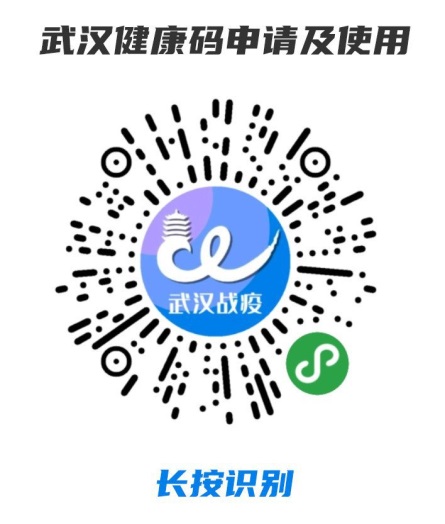 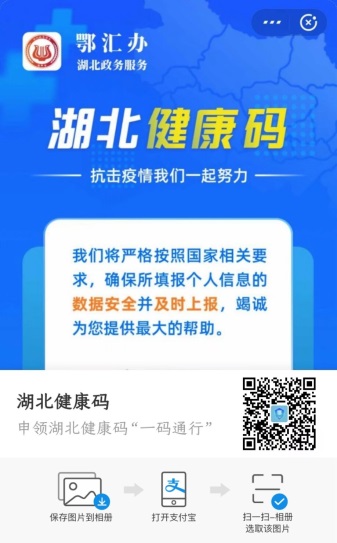 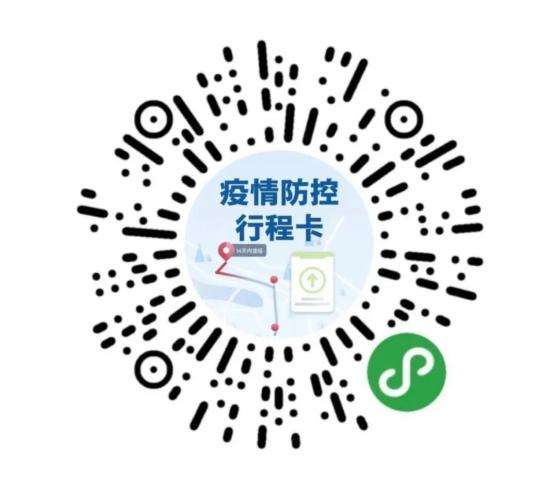 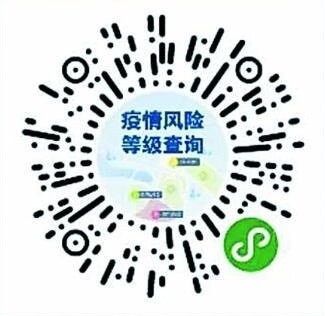 附件3XXX确认参加湖北省气象局XX职位面试湖北省气象局人事处：本人XXX，身份证号：XXXXXXXXXXXXXXXXXX，公共科目笔试总成绩：XXXXX，报考XX职位（职位代码XXXXXXX），已进入该职位面试名单。我能够按照规定的时间和要求参加面试。姓名（考生本人手写签名）：日期：附件4放弃面试资格声明湖北省气象局人事处：本人，身份证号：，报考职位（职位代码），已进入该职位面试名单。现因个人原因，自愿放弃参加面试，特此声明。联系电话：签名（考生本人手写）：日期：身份证复印件粘贴处（正反面）附件5（正面）中央机关及其直属机构考试录用公务员报名推荐表（适用于普通高等院校应届毕业生）毕业院校（系）：身份证号:(背面)填表说明：请填表人实事求是的填写，以免影响正常录用工作，未经毕分办签章此表无效。“生源”指大学生上大学前户口所在的省、自治区、直辖市。“奖惩情况”包括考生大学期间的各种奖励或惩处。学习期间，如获奖励，请学生处审核并将奖状或证书影印件加盖公章后附上。填写本表“学习成绩”栏后，须盖教务处章。如有学生个人成绩登记单（表）可附复印件（加盖教务处章），免填此栏。附件6中央机关及其直属机构考试录用公务员报名推荐表（适用于社会在职人员）工作单位（全称）：身份证号：填表说明：请填表人实事求是的填写，以免影响正常录用工作，未经单位签章此表无效。职位名称及代码进入面试最低分数姓名准考证号面试　　　时间备注湖北省恩施土家族苗族自治州宣恩县气象局综合管理科一级科员（400110003003）131.5邹攀1532420108018146月30日湖北省恩施土家族苗族自治州宣恩县气象局综合管理科一级科员（400110003003）131.5蹇阳1532420113064076月30日湖北省恩施土家族苗族自治州宣恩县气象局综合管理科一级科员（400110003003）131.5熊世丹1532420120011166月30日湖北省十堰市气象局综合办公室一级科员（400110004001）138.3张贤1532320204016136月30日湖北省十堰市气象局综合办公室一级科员（400110004001）138.3刘安定1532320901064156月30日湖北省十堰市气象局综合办公室一级科员（400110004001）138.3田一笑1532420113097276月30日湖北省十堰市郧西县气象局防灾减灾科一级科员（400110007003）132.1吴永逸1532420115082186月30日湖北省十堰市郧西县气象局防灾减灾科一级科员（400110007003）132.1徐巍1532510009102236月30日湖北省十堰市郧西县气象局防灾减灾科一级科员（400110007003）132.1陈泽宇1532530133059176月30日湖北省十堰市郧西县气象局防灾减灾科一级科员（400110007003）132.1任丹1532610109081066月30日湖北省宜昌市五峰土家族自治县气象局防灾减灾科一级科员（400110008001）134.3王翔1532360734114306月30日湖北省宜昌市五峰土家族自治县气象局防灾减灾科一级科员（400110008001）134.3邢志强1532420106044166月30日湖北省宜昌市五峰土家族自治县气象局防灾减灾科一级科员（400110008001）134.3刘成龙1532530177029156月30日湖北省宜昌市远安县气象局防灾减灾科一级科员（400110012001）126.7代远航1532420122069196月30日湖北省宜昌市远安县气象局防灾减灾科一级科员（400110012001）126.7李志1532500109043076月30日湖北省宜昌市远安县气象局防灾减灾科一级科员（400110012001）126.7张珂华1532510018066066月30日湖北省荆州市石首市气象局综合管理科一级科员（400110018001）132.6徐礼燕1532120132003266月30日湖北省荆州市石首市气象局综合管理科一级科员（400110018001）132.6郑毅1532140123002106月30日湖北省荆州市石首市气象局综合管理科一级科员（400110018001）132.6周桥1532430153003226月30日湖北省随州市广水市气象局综合管理科一级科员（400110020003）130.9李运申1532330301003176月30日湖北省随州市广水市气象局综合管理科一级科员（400110020003）130.9秦小琼1532420120045246月30日湖北省随州市广水市气象局综合管理科一级科员（400110020003）130.9唐才直1532530101055066月30日职位名称及代码进入面试最低分数姓名准考证号面试　　　时间备注湖北省随州市随县气象局综合管理科一级科员（400110021001）141.4李蒂1532420122047086月30日湖北省随州市随县气象局综合管理科一级科员（400110021001）141.4罗响1532420125134026月30日湖北省随州市随县气象局综合管理科一级科员（400110021001）141.4陈丹1532530171058046月30日湖北省孝感市孝昌县气象局综合管理科一级科员（400110023003）140.5王磊1532320204016046月30日湖北省孝感市孝昌县气象局综合管理科一级科员（400110023003）140.5熊超1532360717015186月30日湖北省孝感市孝昌县气象局综合管理科一级科员（400110023003）140.5肖润民1532420120044116月30日湖北省孝感市云梦县气象局综合管理科一级科员（400110024001）143.3熊艺1532360718032236月30日湖北省孝感市云梦县气象局综合管理科一级科员（400110024001）143.3韩叶娟1532440212016056月30日湖北省孝感市云梦县气象局综合管理科一级科员（400110024001）143.3胡小曼1532530131058266月30日湖北省孝感市应城市气象局综合管理科一级科员（400110026001）139.5翟小飞1532370213043056月30日湖北省孝感市应城市气象局综合管理科一级科员（400110026001）139.5潘梦纯1532420115080026月30日湖北省孝感市应城市气象局综合管理科一级科员（400110026001）139.5纪宏深1532420119072286月30日湖北省黄冈市气象局综合办公室一级科员（400110028003）144.1张佩佩1532320307008106月30日湖北省黄冈市气象局综合办公室一级科员（400110028003）144.1洪烽1532420111077246月30日湖北省黄冈市气象局综合办公室一级科员（400110028003）144.1谢云露1532420115074296月30日湖北省黄冈市英山县气象局综合管理科一级科员（400110029001）126.7张瑶玉1532320306048106月30日湖北省黄冈市英山县气象局综合管理科一级科员（400110029001）126.7缪成文1532360717027056月30日湖北省黄冈市英山县气象局综合管理科一级科员（400110029001）126.7杨鸿源1532370306020166月30日湖北省气象局政策法规处一级主任科员及以下（400149001001）125.6张周祥1531111002005286月30日湖北省气象局政策法规处一级主任科员及以下（400149001001）125.6张鑫1531120115016116月30日湖北省气象局政策法规处一级主任科员及以下（400149001001）125.6蔡瑾婕1531430109108196月30日湖北省武汉市黄陂区气象局防灾减灾科一级科员（400149002001）129.0姚瑶1532340117030186月30日湖北省武汉市黄陂区气象局防灾减灾科一级科员（400149002001）129.0石兆鹏1532370903006186月30日湖北省武汉市黄陂区气象局防灾减灾科一级科员（400149002001）129.0刘唐都1532420116105296月30日职位名称及代码进入面试最低分数姓名准考证号面试　　　时间备注湖北省十堰市气象局业务管理科一级科员（400149004004）120.1董尚荣杰1532320901054236月30日调剂湖北省十堰市气象局业务管理科一级科员（400149004004）120.1王婷1532420105014016月30日湖北省十堰市气象局业务管理科一级科员（400149004004）120.1王小文1532420110006096月30日湖北省宜昌市秭归县气象局防灾减灾科一级科员（400149009003）122.4郑剑超1532440107135026月30日湖北省宜昌市枝江市防灾减灾科一级科员（400149011001）121.2吴西1532420112047016月30日湖北省宜昌市枝江市防灾减灾科一级科员（400149011001）121.2邓志成1532420116107136月30日湖北省襄阳市枣阳市气象局防灾减灾科一级科员（400149013003）102.9山亚平1532420107118136月30日湖北省襄阳市枣阳市气象局防灾减灾科一级科员（400149013003）102.9孙世玮1532420123099116月30日湖北省襄阳市枣阳市气象局防灾减灾科一级科员（400149013003）102.9王志红1532522804070286月30日湖北省襄阳市宜城市气象局综合管理科一级科员（400149017001）106.2艾家琪1532420111085166月30日湖北省襄阳市宜城市气象局综合管理科一级科员（400149017001）106.2陈杨1532420113067166月30日湖北省襄阳市宜城市气象局综合管理科一级科员（400149017001）106.2王琳悦1532420114009166月30日湖北省荆门市沙洋县气象局防灾减灾科一级科员（400149015003）118.4王选嵩1532420120001116月30日湖北省荆门市沙洋县气象局防灾减灾科一级科员（400149015003）118.4杨飞1532440121045296月30日湖北省荆州市气象局业务管理科一级科员（400149016003）122.9王俊杰1532420120007016月30日湖北省荆州市气象局业务管理科一级科员（400149016003）122.9王顺民1532430136045206月30日湖北省荆州市气象局业务管理科一级科员（400149016003）122.9李琪琦1532522813004216月30日湖北省荆州市松滋市气象局综合管理科一级科员（153242011903616）102.8匡凯1532420119036166月30日湖北省荆州市荆州区气象局综合管理科一级科员（400149019003）115.3刘杨1532330401022106月30日湖北省荆州市荆州区气象局综合管理科一级科员（400149019003）115.3江敏超1532333301014246月30日湖北省荆州市荆州区气象局综合管理科一级科员（400149019003）115.3韩焱军1532420121009236月30日湖北省随州市广水市气象局防灾减灾科一级科员（400149020001）126.2欧阳文佳1532360715002276月30日湖北省随州市广水市气象局防灾减灾科一级科员（400149020001）126.2徐添枝1532360734022076月30日湖北省随州市广水市气象局防灾减灾科一级科员（400149020001）126.2刘卓1532420119098216月30日职位名称及代码进入面试最低分数姓名准考证号面试　　　时间备注湖北省孝感市气象局业务管理科一级科员（400149022001）127.4宋哲1532420110021146月30日湖北省孝感市气象局业务管理科一级科员（400149022001）127.4朱润峰1532420111041286月30日湖北省孝感市气象局业务管理科一级科员（400149022001）127.4黄钱钱1532420119022166月30日湖北省咸宁市通山县气象局防灾减灾科一级科员（400149027003）107.9张珊伟1532360734007206月30日湖北省咸宁市通山县气象局防灾减灾科一级科员（400149027003）107.9胡园园1532360734109076月30日调剂湖北省咸宁市通山县气象局防灾减灾科一级科员（400149027003）107.9骆俊峰1532430145124096月30日调剂湖北省黄冈市气象局法规科一级科员（400149028001）123.0崔芸嘉1532360726035216月30日湖北省黄冈市气象局法规科一级科员（400149028001）123.0杨江华1532411402041276月30日湖北省黄冈市气象局法规科一级科员（400149028001）123.0杨阳1532440109073146月30日湖北省十堰市丹江口市气象局防灾减灾科一级科员（400149005003）107.7张建1532360734033206月30日调剂湖北省十堰市郧阳区气象局防灾减灾科一级科员（400149006001）116.1田原1532320110032226月30日调剂湖北省十堰市郧阳区气象局防灾减灾科一级科员（400149006001）116.1陈力榕1532333303058026月30日调剂湖北省十堰市郧阳区气象局防灾减灾科一级科员（400149006001）116.1蔡和平1532430144026016月30日调剂湖北省孝感市安陆市气象局综合管理科一级科员（400149025001）105.7钟宝林1532350205006056月30日调剂湖北省孝感市安陆市气象局综合管理科一级科员（400149025001）105.7杜毅1532360732040026月30日调剂姓名性别民族出生年月照片籍贯生源婚否政治面貌照片所学专业及学位所学专业及学位照片爱好和特长爱好和特长照片在校曾任何种职务在校曾任何种职务照片奖惩情况个人简历家庭成员情况院、系党组织对学生在校期间德、智、体诸方面的综合评价：院、系党总支签章负责人签字:                                  年月日院、系党组织对学生在校期间德、智、体诸方面的综合评价：院、系党总支签章负责人签字:                                  年月日院、系党组织对学生在校期间德、智、体诸方面的综合评价：院、系党总支签章负责人签字:                                  年月日院、系党组织对学生在校期间德、智、体诸方面的综合评价：院、系党总支签章负责人签字:                                  年月日院、系党组织对学生在校期间德、智、体诸方面的综合评价：院、系党总支签章负责人签字:                                  年月日院、系党组织对学生在校期间德、智、体诸方面的综合评价：院、系党总支签章负责人签字:                                  年月日院、系党组织对学生在校期间德、智、体诸方面的综合评价：院、系党总支签章负责人签字:                                  年月日院、系党组织对学生在校期间德、智、体诸方面的综合评价：院、系党总支签章负责人签字:                                  年月日院、系党组织对学生在校期间德、智、体诸方面的综合评价：院、系党总支签章负责人签字:                                  年月日院、系党组织对学生在校期间德、智、体诸方面的综合评价：院、系党总支签章负责人签字:                                  年月日主要课程学习成绩主要课程学习成绩主要课程学习成绩主要课程学习成绩主要课程学习成绩主要课程学习成绩主要课程学习成绩主要课程学习成绩主要课程学习成绩主要课程学习成绩第一学年学习成绩第一学年学习成绩第一学年学习成绩第一学年学习成绩第二学年学习成绩第二学年学习成绩第二学年学习成绩第三学年学习成绩第三学年学习成绩第三学年学习成绩课程名称课程名称上学期下学期课程名称上学期下学期课程名称上学期下学期教务处盖章教务处盖章教务处盖章教务处盖章教务处盖章教务处盖章教务处盖章教务处盖章教务处盖章教务处盖章院校毕分办意见院校毕分办签章负责人签字:                                          年月日院校毕分办签章负责人签字:                                          年月日院校毕分办签章负责人签字:                                          年月日院校毕分办签章负责人签字:                                          年月日院校毕分办签章负责人签字:                                          年月日院校毕分办签章负责人签字:                                          年月日院校毕分办签章负责人签字:                                          年月日院校毕分办签章负责人签字:                                          年月日院校毕分办签章负责人签字:                                          年月日备注姓名性别民族出生年月照片籍贯婚否学历政治面貌照片毕业院校毕业院校照片所学专业及学位所学专业及学位照片在现单位担任职务在现单位担任职务在现单位工作起止时间在现单位工作起止时间档案存放地点档案存放地点户籍地址户籍地址工作经历所在单位党组织对考生在本单位工作期间思想、工作、学习、作风等方面的综合评价：所在单位党组织签章负责人签字:                                  年月日所在单位党组织对考生在本单位工作期间思想、工作、学习、作风等方面的综合评价：所在单位党组织签章负责人签字:                                  年月日所在单位党组织对考生在本单位工作期间思想、工作、学习、作风等方面的综合评价：所在单位党组织签章负责人签字:                                  年月日所在单位党组织对考生在本单位工作期间思想、工作、学习、作风等方面的综合评价：所在单位党组织签章负责人签字:                                  年月日所在单位党组织对考生在本单位工作期间思想、工作、学习、作风等方面的综合评价：所在单位党组织签章负责人签字:                                  年月日所在单位党组织对考生在本单位工作期间思想、工作、学习、作风等方面的综合评价：所在单位党组织签章负责人签字:                                  年月日所在单位党组织对考生在本单位工作期间思想、工作、学习、作风等方面的综合评价：所在单位党组织签章负责人签字:                                  年月日所在单位党组织对考生在本单位工作期间思想、工作、学习、作风等方面的综合评价：所在单位党组织签章负责人签字:                                  年月日所在单位党组织对考生在本单位工作期间思想、工作、学习、作风等方面的综合评价：所在单位党组织签章负责人签字:                                  年月日